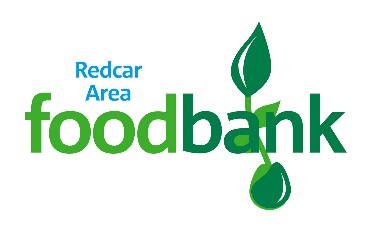 PERSON SPECIFICATION – Campaign Against Poverty AdvocateFoodbank Local Organising and Mobilisation ProjectIn general, the ‘Local Organiser’ requires an orderly and business-like approach to develop this position and ensure the organisation operates in a well-managed and efficient manner.  EssentialExcellent interpersonal skills and ability to build relationships and gain trust of people with lived experience of poverty and using foodbanksExperience facilitating groups and organising engaging group activitiesAbility to work with minimal supervisionTime management skillsAble to meet goals and deadlinesAbility to work within and manage a budgetA flexible approach Full driving licence and car ownerDemonstrate a commitment to the values of the Trussell Trust/local FoodbankComputer literate including knowledge of data base Excellent written and verbal communication skills – writing reportsGood organisational and project management skillsDesirableExperience and/or knowledge of Footprints in the CommunityExperience working alongside people with lived experience of povertyExperience of campaigning or organising to achieve a changeExperience of managing and working with volunteersExperience of community outreach Research experiencePersonal attributes High level of self-motivationCreativenessCompassion and understandingDrive and determinationFriendly manner and good sense of humour Honest and TrustworthyHours and Place of Work35 hours per week.  Footprints in the Community Offices, 10 Queen Street, Redcar TS10 1DY – though we envisage this post as being ‘in the community’ so working across other venues is probable.SalaryNicva Scale 5 Point 14 £23,484 per annum pro rata (£12.90 per hour) Holidays5 weeks paid holiday per year plus Bank Holidays and Birthday HolidayOption to join holiday purchase scheme.MediCashFootprints enrols staff into the MediCash Scheme entitling members to cash back on prescriptions, dental/optical treatment etc. after the probation period of 3 months.